ПРОЕКТ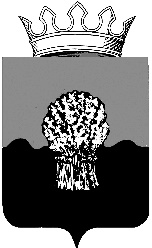 АДМИНИСТРАЦИЯ Сызранского района Самарской областиПостановление«____»___________202__г.                                                          	№ ________О выявлении правообладателей  ранее учтенного земельного участкаВ рамках реализации Федерального закона от 30.12.2020г. №518-ФЗ                      «О внесении изменений в отдельные законодательные акты Российской Федерации» в отношении ранее учтенного земельного участка и в соответствии со статьей 69.1 Федерального закона от 13.07.2015 г. № 218-ФЗ   «О государственной регистрации недвижимости», администрация Сызранского районаПОСТАНОВЛЯЕТ:1. В отношении земельного участка, расположенного по адресу: Самарская область, Сызранский район, Жемковка, ул. Школьная д. 2, с кадастровым номером 63:33:0412008:157 в качестве правообладателей, владеющих данным объектом на праве собственности, выявлены Букатина Татьяна Анатольевна, … года рождения, место рождения: …, паспорт гражданина Российской Федерации серия …. № …. выдан  ….г., код подразделения …., СНИЛС …., проживающая: ….; Щетинкин Анатолий Васильевич, … года рождения, место рождения: …., паспорт гражданина Российской Федерации серия … № … выдан ….г., код подразделения …, СНИЛС …, проживающий: …;         2. Право собственности Букатиной Татьяны Анатольевны на указанный в пункте 1 настоящего постановления земельный участок подтверждается  наследственным делом № 114/2011. Право собственности Щетинкина Анатолия Васильевича на указанный в пункте 1 настоящего постановления земельный участок подтверждается наследственным делом № 114/2011.3. Комитету по управлению муниципальным имуществом Сызранского района  осуществить  необходимые регистрационные действия, связанные с внесением сведений в ЕГРН ранее учтенного объекта недвижимости с кадастровым номером 63:33:0412008:157.Глава муниципального района Сызранский                         В.А. Кузнецова